Промежуточная аттестация по математике в 8 классе вариант 2Информация об экзаменационной работеОбщее время экзамена – 120 минут.Советы и указания по выполнению работы. Сначала выполняйте задания части 1. Начать советуем с того модуля, задания которого вызывают у Вас меньше затруднений, затем переходите к другому модулю. Для экономии времени пропускайте задание, которое не удаётся выполнить сразу, и переходите к следующему. Если у Вас останется время, Вы сможете вернуться к пропущенным заданиям. Все необходимые вычисления, преобразования и т.д. выполняйте в черновике. Записи в черновике не учитываются при оценивании работы. Рекомендуем внимательно читать условие и проводить проверку полученного ответа. Ответы к заданиям 2, 4, 8 запишите в бланк ответов № 1 в виде одной цифры, которая соответствует номеру правильного ответа. Для остальных заданий части 1 ответом является число или последовательность цифр. Ответ запишите в поле ответа в тексте работы, а затем перенесите в бланк ответа № 1. Если в ответе получена обыкновенная дробь, обратите её в десятичнуюЖелаем успеха!Модуль «Алгебра»Найдите значение выражения:   .Значение какого из выражений является числом рациональным? ; ; ; .Решите уравнение:  . В ответ укажите наибольший из корней.Установите соответствие между графиками функций и формулами, которые их задают: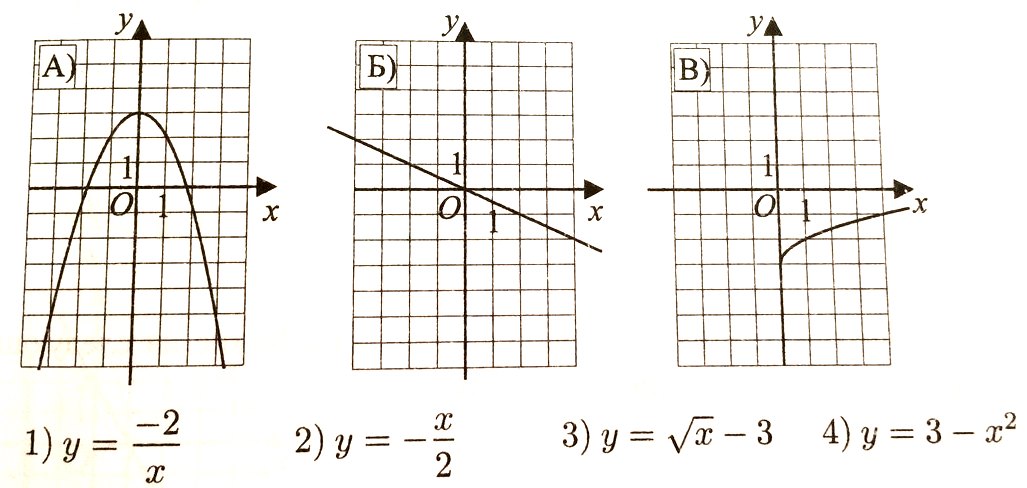 Решите систему уравнений:Упростите выражение    и найдите его значение, если a=3, b=-2.Решите систему неравенств:Скорость машины от поселка до станции была на 20 км/ч меньше, чем на обратном пути. Расстояние между пунктами 40 км, а время ее обратного пути на 10 мин меньше.Пусть х км/ч – скорость машины от поселка до станции. Какое из уравнений соответствует условию задачи? ; ;; .Модуль «Геометрия»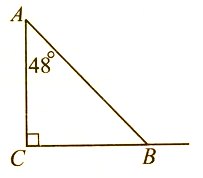 Один из углов прямоугольного треугольника АВС равен 48º. Найдите внешний угол при вершине другого острого угла треугольника АВС. Ответ дайте в градусах. Найдите площадь треугольника, если известно, что его катет равен 9, а гипотенуза 41.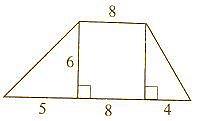 Найдите площадь трапеции, изображенной на рисунке. Найдите косинус угла MPK, изображенного на рисунке. Укажите номера верных утверждений.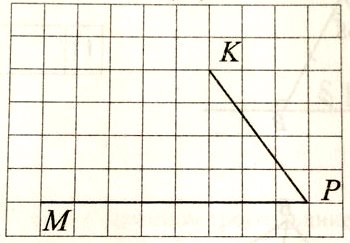 Если при пересечении двух прямых третьей образуются равные соответственные углы, то прямые параллельны.В треугольнике против меньшего угла лежит большая сторона.Существует треугольник со сторонами 1, 2 и 5.Если две прямые параллельны третьей  прямой, то они параллельны между собой.Площадь треугольника равна произведению средней линии на высоту.Промежуточная аттестация по математике в 8 классе вариант 1Информация об экзаменационной работеОбщее время экзамена – 120 минут.Советы и указания по выполнению работы. Сначала выполняйте задания части 1. Начать советуем с того модуля, задания которого вызывают у Вас меньше затруднений, затем переходите к другому модулю. Для экономии времени пропускайте задание, которое не удаётся выполнить сразу, и переходите к следующему. Если у Вас останется время, Вы сможете вернуться к пропущенным заданиям. Все необходимые вычисления, преобразования и т.д. выполняйте в черновике. Записи в черновике не учитываются при оценивании работы. Рекомендуем внимательно читать условие и проводить проверку полученного ответа. Ответы к заданиям 2, 4, 8 запишите в бланк ответов № 1 в виде одной цифры, которая соответствует номеру правильного ответа. Для остальных заданий части 1 ответом является число или последовательность цифр. Ответ запишите в поле ответа в тексте работы, а затем перенесите в бланк ответа № 1. Если в ответе получена обыкновенная дробь, обратите её в десятичнуюЖелаем успеха!Модуль «Алгебра»Найдите значение выражения:  .Значение какого из выражений является числом рациональным? ; ; ; .Решите уравнение:  . В ответ укажите наибольший из корней.Установите соответствие между графиками функций и формулами, которые их задают: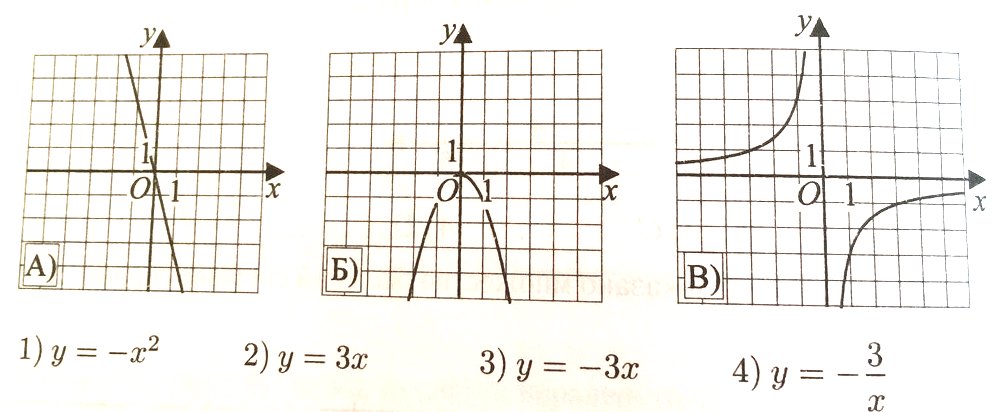 Решите систему уравнений:Упростите выражение   и найдите его значение, если c=10, d=1.Решите систему неравенств:Моторная лодка прошла по течению реки 15 км и вернулась обратно, затратив на обратный путь на 40 мин больше. Скорость течения реки 3 км/ч.Пусть х км/ч – собственная скорость лодки. Какое из уравнений соответствует условию задачи? ; ; ; .Модуль «Геометрия»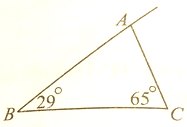 В треугольнике АВС АВС=29º,АСВ=65º. Найдите внешний угол при вершине А. Ответ дайте в градусах.  Найдите площадь треугольника, если известно, что его катет равен 8, а гипотенуза 17.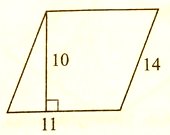 Найдите площадь параллелограмма, изображенного на рисунке. Найдите синус угла AOB, изображенного на рисунке.Укажите номера верных утверждений.В ромбе диагонали являются биссектрисами углов.Высота параллелограмма разбивает его на два равных треугольника.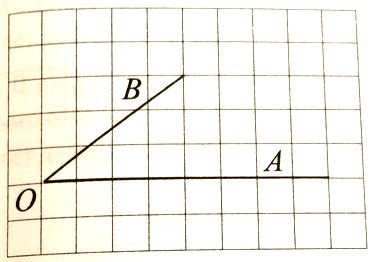 Сумма двух сторон треугольника меньше третьей стороны.При пересечении двух параллельных прямых секущей накрест лежащие углы равны.В трапеции сумма углов при боковой стороне равна 90º.